Žadatel:Jméno a příjmení_____________________________________________________________Datum narození_____________________________________________________________Trvalý pobyt (adresa pro doručování) ____________________________________________Žádost o přestupžádám o povolení přestupu do ____ ročníku do Základní školy Pelhřimov, Osvobození 1881 pro mého syna/mou dceru ve školním roce _____________Jméno dítěte _________________________ datum narození___________________________Dávám svůj souhlas základní škole k tomu, aby zpracovávala a evidovala osobní údaje a osobní citlivé údaje mého dítěte ve smyslu všech ustanovení zákona č. 110/2019 Sb., o zpracování osobních údajů v platném znění. Dále dávám škole svůj souhlas k tomu, aby s mým dítětem mohl v rámci prevence sociálně patologických jevů pracovat psycholog, speciální pedagog a další odborní pracovníci z oblasti psychologických služeb, sociálních a obdobných služeb. Souhlasím s možností orientačního testování přítomnosti návykových látek v organismu mého dítěte, existuje-li důvodné podezření z požití návykové látky a možného ohrožení jeho zdraví. Svůj souhlas poskytuji pro účely vedení povinné dokumentace školy podle zákona č. 561/2004 Sb., školského zákona v platném znění, vedení nezbytné zdravotní dokumentace a psychologických vyšetření, pořádání mimoškolních akcí školy, přijímací řízení na střední školy, úrazové pojištění žáků, provedení psychologických vyšetření, zveřejňování údajů a fotografií mého dítěte v propagačním materiálech školy, včetně internetových stránek školy a pro jiné účely související s běžných chodem školy. Souhlas poskytuji na celé období školní docházky mého dítěte na této škole a na zákonem stanovenou dobu, po kterou se tato dokumentace na škole povinně archivuje.  Byl jsem poučen o právech podle zákona č. 110/2019 Sb.V Pelhřimově dne _________								……………………………..								 podpis zákonného zástupceZÁPISOVÝ LÍSTEKZÁPISOVÝ LÍSTEKZÁPISOVÝ LÍSTEKZÁPISOVÝ LÍSTEKZÁPISOVÝ LÍSTEKZÁPISOVÝ LÍSTEKZÁPISOVÝ LÍSTEKZÁPISOVÝ LÍSTEKZÁPISOVÝ LÍSTEKZÁPISOVÝ LÍSTEKZÁPISOVÝ LÍSTEKZÁPISOVÝ LÍSTEKZÁPISOVÝ LÍSTEKZÁPISOVÝ LÍSTEKZÁPISOVÝ LÍSTEKÚdaje o dítěti:Údaje o dítěti:Údaje o dítěti:Údaje o dítěti:Údaje o dítěti:Údaje o dítěti:Údaje o dítěti:Údaje o dítěti:Údaje o dítěti:Údaje o dítěti:Údaje o dítěti:Údaje o dítěti:Údaje o dítěti:Údaje o dítěti:Údaje o dítěti:Jméno a příjmení:Třída:Třída:Třída:Rodné číslo:Datum narození:Datum narození:Datum narození:Místo narození:Stát narození:Stát narození:Stát narození:Okres narození:Zdravotní pojišťovna:Zdravotní pojišťovna:Zdravotní pojišťovna:Trvalé bydliště:Přechodné bydliště:Státní občanství:Název předchozí školy:Poznámky ke zdrav. stavu:Školní jídelnaÚdaje o 1. zákonném zástupci:Údaje o 1. zákonném zástupci:Údaje o 1. zákonném zástupci:Údaje o 1. zákonném zástupci:Údaje o 1. zákonném zástupci:Údaje o 1. zákonném zástupci:Údaje o 1. zákonném zástupci:Údaje o 1. zákonném zástupci:Údaje o 1. zákonném zástupci:Údaje o 1. zákonném zástupci:Údaje o 1. zákonném zástupci:Údaje o 1. zákonném zástupci:Údaje o 1. zákonném zástupci:Údaje o 1. zákonném zástupci:Údaje o 1. zákonném zástupci:Jméno a příjmení:Vztah k dítěti:Vztah k dítěti:Bydliště:Mobilní telefon:Telefon:Telefon:Datum narození:e-mail:e-mail:Datová schránka:Zaměstnání:Zaměstnání:Zákonný zástupce pro doručování písemností:Zákonný zástupce pro doručování písemností:Zákonný zástupce pro doručování písemností:anoneneZákonný zástupce pro doručování písemností:Zákonný zástupce pro doručování písemností:Zákonný zástupce pro doručování písemností:ano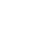 neneZákonný zástupce pro doručování písemností:Zákonný zástupce pro doručování písemností:Zákonný zástupce pro doručování písemností:anoneneÚdaje o 2. zákonném zástupci:Údaje o 2. zákonném zástupci:Údaje o 2. zákonném zástupci:Údaje o 2. zákonném zástupci:Údaje o 2. zákonném zástupci:Údaje o 2. zákonném zástupci:Údaje o 2. zákonném zástupci:Údaje o 2. zákonném zástupci:Údaje o 2. zákonném zástupci:Údaje o 2. zákonném zástupci:Údaje o 2. zákonném zástupci:Údaje o 2. zákonném zástupci:Údaje o 2. zákonném zástupci:Údaje o 2. zákonném zástupci:Údaje o 2. zákonném zástupci:Jméno a příjmení:Vztah k dítěti:Vztah k dítěti:Bydliště:Mobilní telefon:Telefon:Telefon:Datum narození:e-mail:e-mail:Datová schránka:Zaměstnání:Zaměstnání:Zákonný zástupce pro doručování písemností:Zákonný zástupce pro doručování písemností:Zákonný zástupce pro doručování písemností:anoneneZákonný zástupce pro doručování písemností:Zákonný zástupce pro doručování písemností:Zákonný zástupce pro doručování písemností:anoneneZákonný zástupce pro doručování písemností:Zákonný zástupce pro doručování písemností:Zákonný zástupce pro doručování písemností:anonene